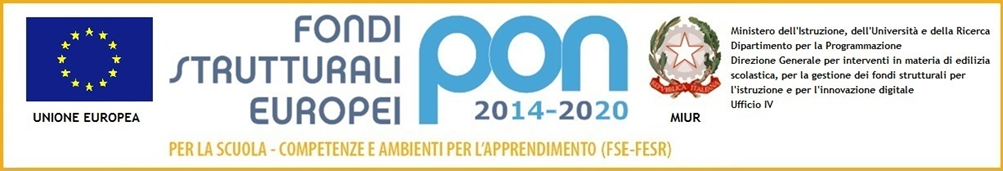 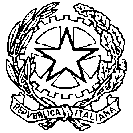 ISTITUTO COMPRENSIVO CORTONA 1Via di Murata- Camucia – 52044 CORTONA (AR)Tel. 0575/ 603385 – fax 630506e-mail aric842003@istruzione.it – aric842003@pec.istruzione.itCodice fiscale 92082420511 – sito web: iccortona1.gov.itAgli alunni classi TERZEAi rispettivi genitoriCOMUNICAZIONE A RETTIFICA Per facilitare l’archiviazione degli elaborati presentati dagli alunni delle classi terze, la scuola ha creato un account specifico dove gli stessi dovranno essere inviati.L’ account è  segreteria.icc1@iccortona1.edu.itQUINDI l’elaborato dovrà essere inoltrato entro il 06 giugno 2020 tramite mail istituzionale dell’alunno al Coordinatore di classe (nome.cognome@iccortona1.edu.it) con file denominato ESAME DI STATO 2020 - COGNOME- NOME CLASSE 3° SEZ______ e alla mail istituzionale della scuola segreteria.icc1@iccortona1.edu.it con file denominato ESAME DI STATO 2020 - COGNOME- NOME CLASSE 3° SEZ_________.F.to Il Dirigente Scolastico               								              Alfonso Noto  							       (Firma autografa sostituita a mezzo stampa ai    sensi dell’art. 3, comma 2 del D. lgs. n. 39/1993)